National Pharmacies SANFL Juniors Announcement PackThe link to the media release referenced in the below copy will be available on the SANFL website from 6:30PM June 4th Suggested email copy to participants
In brackets means personalise – if no personalisation available through your platform, either delete or change to suit your club generallyPotential Header: 

SUBJECT: National Pharmacies SANFL Juniors Launch Date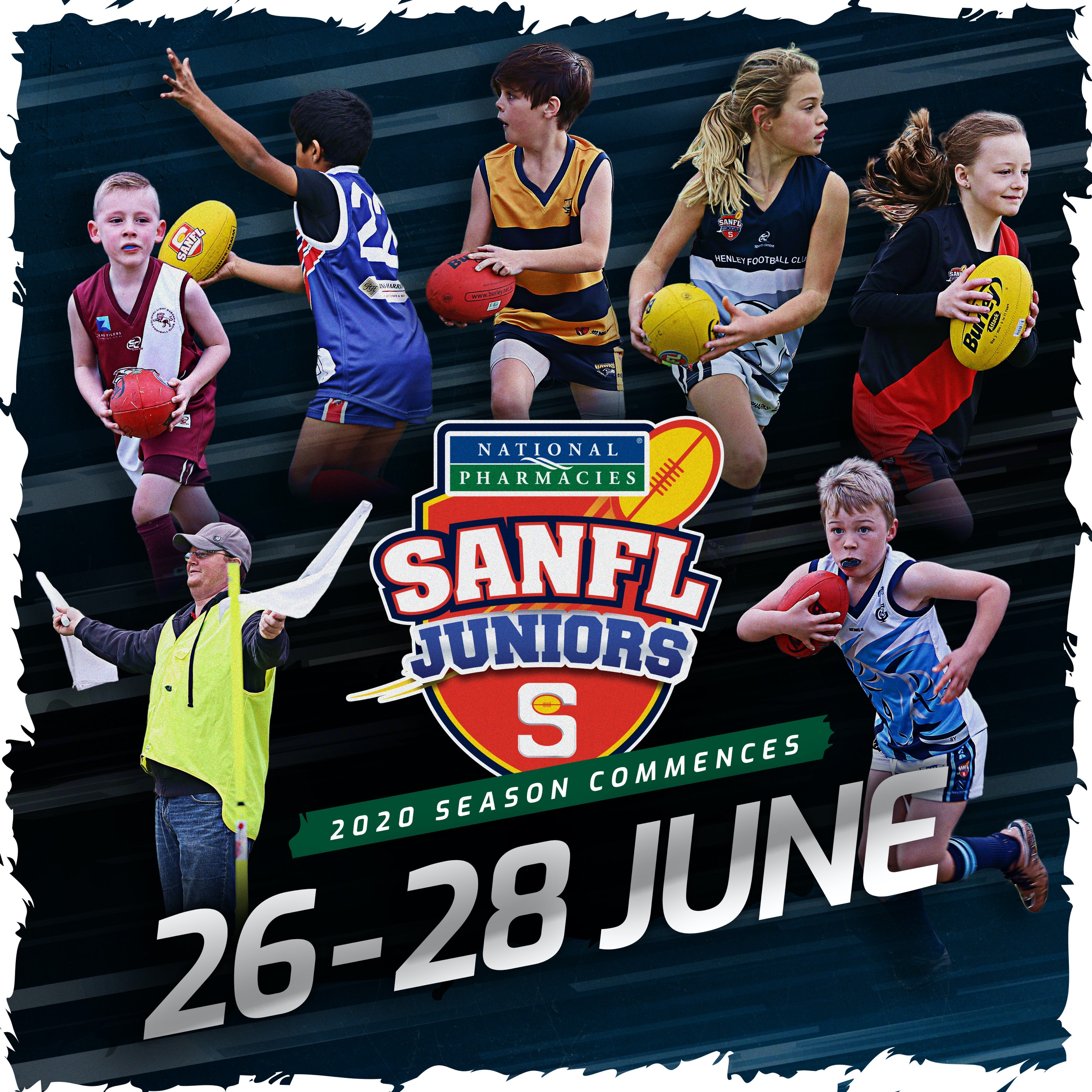 Hi (FIRST NAME),It’s been a long time coming, but we finally have a launch date for National Pharmacies SANFL Juniors!

Competitions will be kicking off the weekend beginning Friday 26 June. There will be a 12-round non-stop season with a two-week finals series ending in late September - so no breaks in the July school holidays this season.A full fixture is yet to be released but is expected to be announced by SANFL in mid-June. We will make sure to let you know when it is released. 

We’d like to thank you for your patience during these difficult times. We can’t wait for our Junior boys and girls to be back out on the footy field, but we do want to make sure that everyone involved is safe and healthy. SANFL is working closely with SA Health and the Office of Recreation, Sport and Racing with regards to the number of parents and spectators allowed at matches, so expect further information regarding this closer to the start date.The full release from SANFL can be found <here> (LINK TO MEDIA RELEASE) that may answer a few of your questions, but if you have any more, feel free to reach the club on (INSERT SUITABLE PHONE OR EMAIL).

Go (CLUB NAME)!SOCIAL MEDIA COPY ON NEXT PAGESuggested Social Graphic and Copy


“@National Pharmacies @SANFL Juniors are back! (INSERT EMOJI)The 2020 season will commence the weekend beginning 26 June. We’d like to thank you all for your patience, and can’t wait to see you all back at (INSERT NAME OF HOME GROUND).

For more information, please read the announcement from the SANFL here (Arrow Emoji) (INSERT BITLY LINK TO MEDIA RELEASE).”MEDIA RELEASE LINK TO INSERT LIVE ON SANFL SITE FROM 6:30PM